Dear Coach, (name of the coach)I am writing this letter to say thank you for your hard-work and dedication. You have been a great source of inspiration to my daughter Erica. Had it not been for your constant push and your words of encouragement, Erica wouldn’t have even tried playing tennis. I am so glad that she gave this sport a chance and now she is thoroughly enjoying playing it. You have not only helped her to grow as a player but also boosted her overall confidence.Tennis is a very competitive sport and recently it has gained a lot of attention. But coaches like you shield young minds from this pressure and help them focus on the game alone. You have also used your extensive contacts from your playing days and have secured a sponsorship for Erica. We all know how much of a help that is with Tennis being such an expensive sport.Erica has only nice things to say about you. The amount of respect I see in her for you is evidence enough of the influence your coaching has had on her. She is a wonderful athlete, and she is extremely lucky to have a coach of your caliber by her side.Your sincere concern for each player is so evident and obvious. I only hope that you are the coach of Erica for the foreseeable future as well. Thank you once again.Yours Sincerely,Mrs. Parker.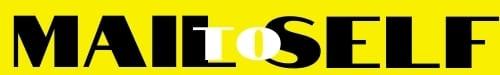 